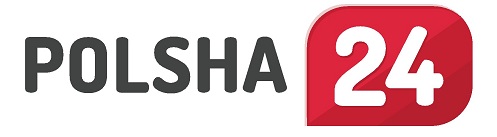 Szanowni Państwo,w związku z dynamicznym rozwojem rosyjskojęzycznego portalu Polsha24.com  zapraszamy studentów Filologii rosyjskiej do odbycia praktyk zawodowych w naszej firmie. Polsha24.com – to portal informacyjno-biznesowy skierowany do odbiorców z krajów b. ZSRR. Naszym głównym celem jest udrożnienie kanałów komunikacyjnych pomiędzy  polskimi przedsiębiorstwami i instytucjami,  a mieszkańcami krajów rosyjskojęzycznych.Portal udostępnia informacje o polskich uczelniach, firmach, hotelach,  imprezach targowych i wydarzeniach kulturalnych. Na łamach portalu prowadzimy również poradnik rosyjskojęzyczny dotyczący turystyki w Polsce, legalizacji pobytu, sytuacji kryzysowych i kwestii bytowych.Zainteresowanych studentów zapraszamy na stanowiskoPraktykant on-lineZakres obowiązków:prace badawcze w Internecie – wyszukiwanie informacji związanych z tematyką portalutłumaczenie na język rosyjski i na język polskiredagowanie materiałów do publikacjiwspółpraca przy tworzeniu nowych działów portalu Polsha24.comOferujemy:zapoznanie się ze specyfiką działania  portalu rosyjskojęzycznegomożliwość doskonalenia umiejętności językowychna życzenie praktykanta – list referencyjnynajlepszym – możliwość przedłużenia współpracy w ramach odpłatnych praktykZgłoszenia wraz z CV i klauzulą o ochronie danych osobowych prosimy kierować na adres info@polsha24.comW temacie maila prosimy wpisać: „Praktykant on-line”Portal Polsha24.com jest własnością firmy Big Baner Robert Gładysz, z siedzibą w Białymstoku, ul. Antoniukowska 23-72, REGON 052213340, NIP 542-132-80-25